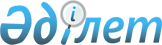 О внесении дополнений в постановление Правительства Республики Казахстан от 28 октября 2004 года № 1105
					
			Утративший силу
			
			
		
					Постановление Правительства Республики Казахстан от 10 апреля 2009 года № 498. Утратило силу постановлением Правительства Республики Казахстан от 20 мая 2010 года № 454

      Сноска. Утратило силу постановлением Правительства РК от 20.05.2010 № 454.      Правительство Республики Казахстан ПОСТАНОВЛЯЕТ : 



      1. Внести в постановление Правительства Республики Казахстан от 28 октября 2004 года № 1105 "Вопросы Министерства энергетики и минеральных ресурсов Республики Казахстан" (САПП Республики Казахстан, 2004 г., № 38, ст. 515) следующие дополнения: 



      в Положении о Министерстве энергетики и минеральных ресурсов Республики Казахстан, утвержденном указанным постановлением: 



       пункт 14 дополнить подпунктами 31-1), 35-1), 39-1) следующего содержания: 

      "31-1) разрабатывает и утверждает критерии оценки товаров, работ и услуг, используемых при проведении операций по недропользованию, для внесения в реестр товаров, работ и услуг, используемых при проведении операций по недропользованию; 

      35-1) утверждает формы отчета недропользователей о приобретенных товарах, работах и услугах и годовой программы закупа товаров, работ и услуг на предстоящий год; 

      39-1) в соответствии с законодательством осуществляет реализацию инициативы прозрачности деятельности добывающих отраслей;"; 



       пункт 15 дополнить подпунктами 16-1), 16-2), 36-1), 36-2) следующего содержания: 

      "16-1) осуществлению мониторинга и контроля контрактных обязательств недропользователей по казахстанскому содержанию в закупках недропользователей и (или) лиц, уполномоченных недропользователями осуществлять закуп товаров, работ и услуг, в том числе по принятию мер в случае выявления нарушений; 

      16-2) формированию и ведению реестра товаров, работ и услуг, используемых при проведении операций по недропользованию; 

      36-1) запрашиванию у недропользователей и (или) лиц, уполномоченных недропользователями осуществлять закуп товаров, работ и услуг для проведения операций по недропользованию, информации о производимых и произведенных закупках товаров, работ и услуг; 

      36-2) сбору и анализу информации о произведенных, производимых и планируемых на следующий за отчетным периодом год закупках товаров, работ и услуг, предоставляемой недропользователями и (или) лицами, уполномоченными недропользователями осуществлять закуп товаров, работ и услуг для проведения операций по недропользованию;". 



      2. Настоящее постановление вводится в действие со дня подписания.       Премьер-Министр 

      Республики Казахстан                       К. Масимов 
					© 2012. РГП на ПХВ «Институт законодательства и правовой информации Республики Казахстан» Министерства юстиции Республики Казахстан
				